Filmübung: Berufe im HafenIm Video „Berufe im Hafen“ (online unter https://youtu.be/sGl9nr3Xp_8) werden drei verschiedenen Berufsbilder präsentiert. Die Videoausschnitte der einzelnen Berufsbilder können auch einzeln angesehen werden:Kapitän*in (online unter https://youtu.be/W7ZOYWHAsR8)Disponent*in (online unter https://youtu.be/7CNNyGn0TIU)Speditionsarbeiter*in (online unter https://youtu.be/KBDHDK-8mK8)Im Zuge dieser Übung werdet ihr euch Wissen über diese drei Berufe aneignen und euch in die Personen hineinversetzen.So geht’s:VideoSeht euch alle gemeinsam das ganze Video anGruppeneinteilungBildet drei Gruppen. Jede Gruppe wird sich näher mit einem der Berufsbilder beschäftigen.Vereinbart welche Gruppe sich mit welchem Berufsbild beschäftigen wird.Persona entwickelnDruckt die Vorlage im Anhang aus. Am besten druckt ihr sie als Plakat aus. Jede Gruppe benötigt ein Plakat.Die Gruppen sollen das Plakat nun befüllen und sich dabei in die Person hineinversetzen. Die Gruppen kreieren sozusagen eine typische Person, die den jeweiligen Beruf ausübt. Dazu verwendet ihr:Informationen aus dem VideoInformationen aus dem InternetEuer geballtes WissenPräsentationDie Gruppen präsentieren einander nach der Reihe ihre Personas.Viel Spaß wünscht euch das REWWay-Team! 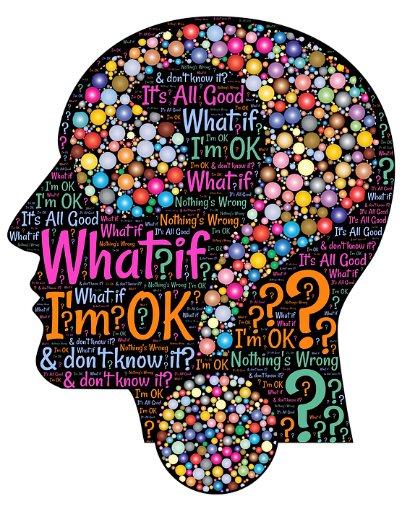 Vor- und Nachname:Beruf:Fakten(Alter, Geschlecht, Herkunft, Wohnort, Bildungsstand, Familienstand etc.)Kurzbiografie	Beschreibung der beruflichen Tätigkeit(Bildungsweg, beruflicher Werdegang, Zusatzausbildungen etc.)	(z.B. Arbeitszeit)Kompetenzen/ Fähigkeiten	Chancen& Herausforderungen(Weiterbildungen, Sprachkenntnisse, etc.)	(neue Herausforderungen, Umstrukturierungen etc.)